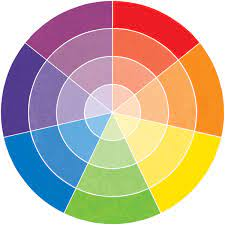 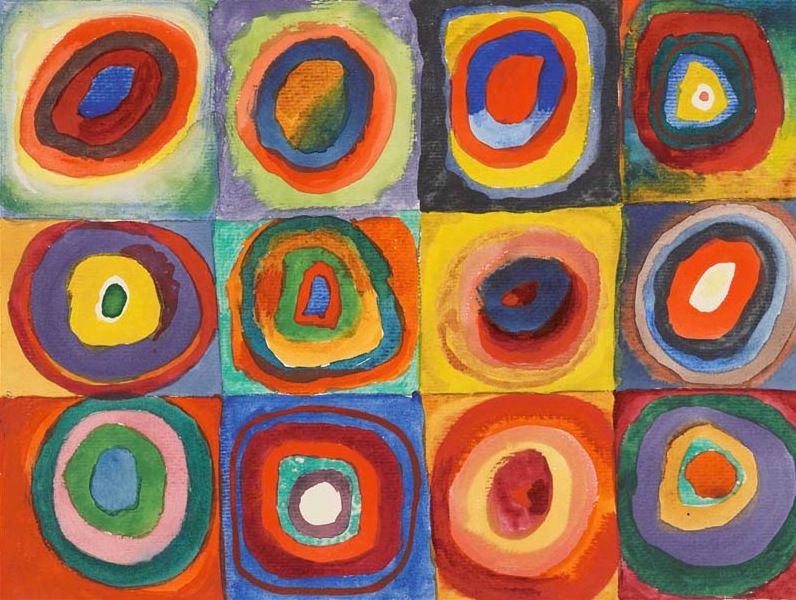 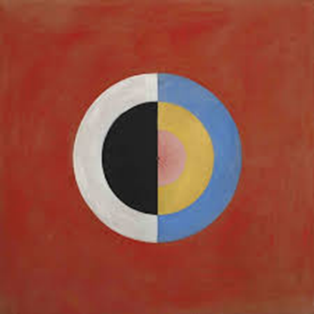 Year Group:3Subject:ArtTerm:SummerTopic 05:Abstract ArtLinks to Previous LearningWhat you should know:Techniques of painting - watercolours, thick paint, colour-mixing, dotted painting.Abstract art is a modern form of art where the picture or sculpture produced does not represent images of our everyday world.Techniques of drawing - still life, observational drawings.‘Colour field painting’ became popular as a form of abstract art in the 1950s. Artists who used this style tried to paint emotion onto large canvases using solid, geometrical shapes of bright colour.Key VocabularyKey Vocabularyrandomnot following a plan or pattern shapes and lines outlinethe edge of an object or shape shown with a linetransparentcan be seen throughchromatichaving colours